PERAN UNICEF MELALUI PROGRAM ACCELERATE ACTION TO END CHILD MARRIAGE DALAM MENANGANI PERNIKAHAN DINI
DI BANGLADESHTHE ROLE OF UNICEF BY PROGRAMME ACCELERATE ACTION TO END CHILD MARRIAGE TO HANDLING EARLY MARRIAGE 
IN BANGLADESHSKRIPSIDiajukan Untuk Memenuhi Salah Satu SyaratDalam Menempuh Ujian Sarjana Program Strata SatuJurusan Ilmu Studi Hubungan InternasionalOleh :Faidatul MakiyahNRP. 152030122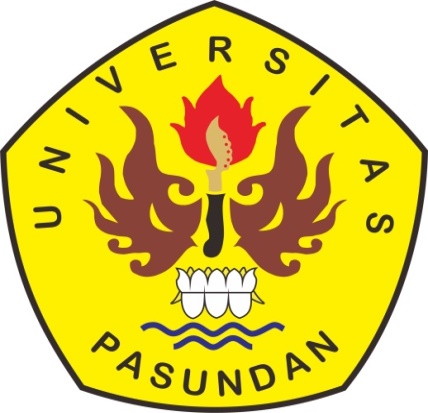 FAKULTAS ILMU SOSIAL DAN ILMU POLITIKUNIVERSITAS PASUNDANBANDUNG2019